Weekly Timesheet 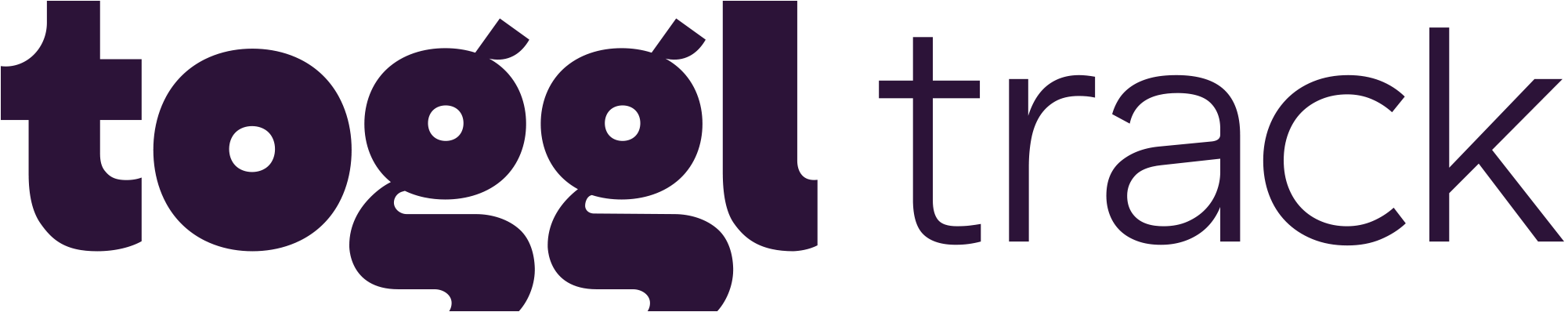 WEEK NUMBER:
#25NAME:
FirstName LastNameDay of WeekStart TimeBreak 1 DurationBreak 2 DurationEnd TimeTotal HoursMondayTuesdayWednesdayThursdayFridaySaturdaySundayTotal Hours for the WeekTotal Hours for the WeekTotal Hours for the WeekTotal Hours for the WeekTotal Hours for the WeekHourly RateHourly RateHourly RateHourly RateHourly RateTotal Billable for the WeekTotal Billable for the WeekTotal Billable for the WeekTotal Billable for the WeekTotal Billable for the Week